Mit dem Smartphone 
bestellen, so geht’s!

☑ QR Code mit der 
Smartphone-Kamera einscannen.
___________________________________☑ Am Ende der Bestellung die 
Tischnummer ____________ angeben.___________________________________ ☑ Essen genießen!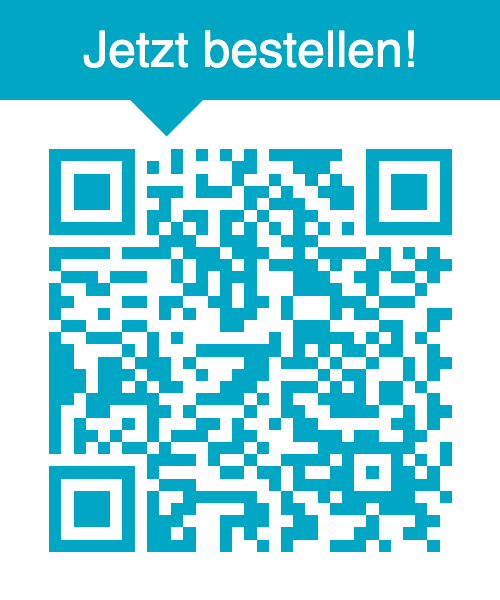 